CIRCULAR 023REUNIÓN CONSEJO ACADÉMICOACTA N° ___Día:			Lunes 19 de octubreHora:			11.15 a.m.Lugar:			Virtual (Lugar de Residencia de Cada Docente)Moderadores:	Davidaniel (programa la video llamada) ORDEN DEL DÍAOración a cargo de la direcciónLlamado a lista y verificación del QuórumCómo están las dos últimas actas?Asuntos VariosEstudiantes para reportar a ComisaríaReunión Comisaria de FamiliaEntrega de CalificacionesProfes que entran en paroOtrosLevantar la sesiónAtentamente,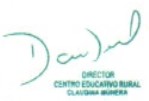 DAVIDANIEL RESTREPO VELÁSQUEZDirectorCENTRO EDUCATIVO RURAL CLAUDINA MÚNERA700429183225268240